ФОТООТЧЕТ по № 3-ОЗБлагоустройство территории у д. 5 по ул. Ногирская п. РомашкиДо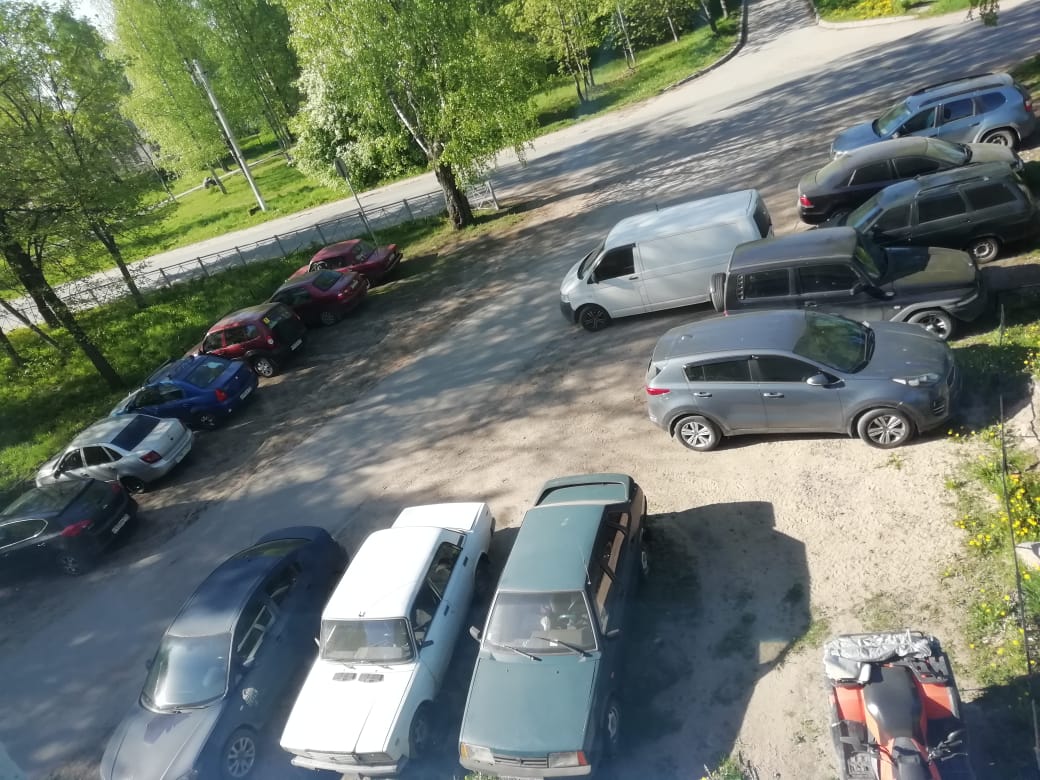 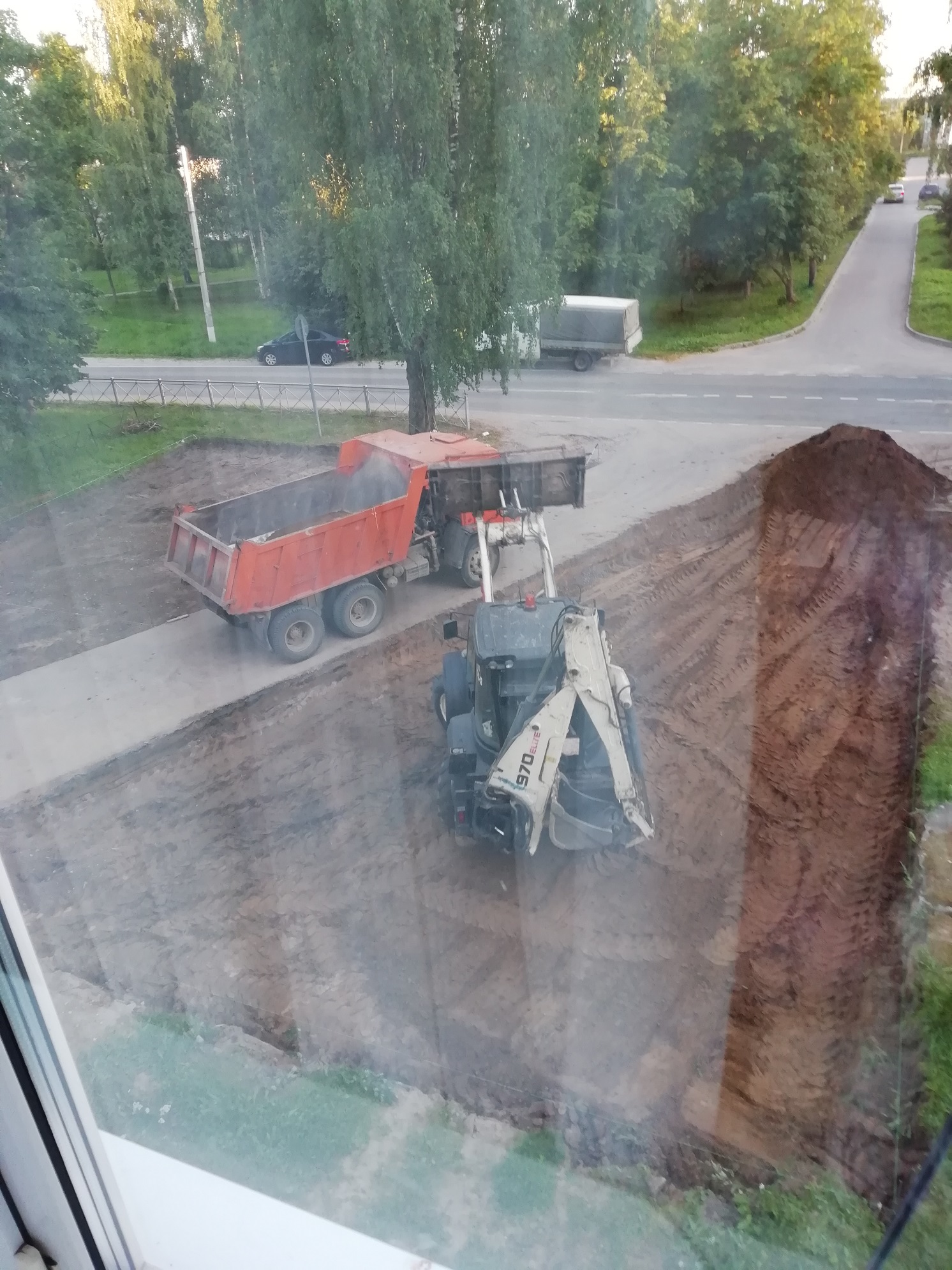 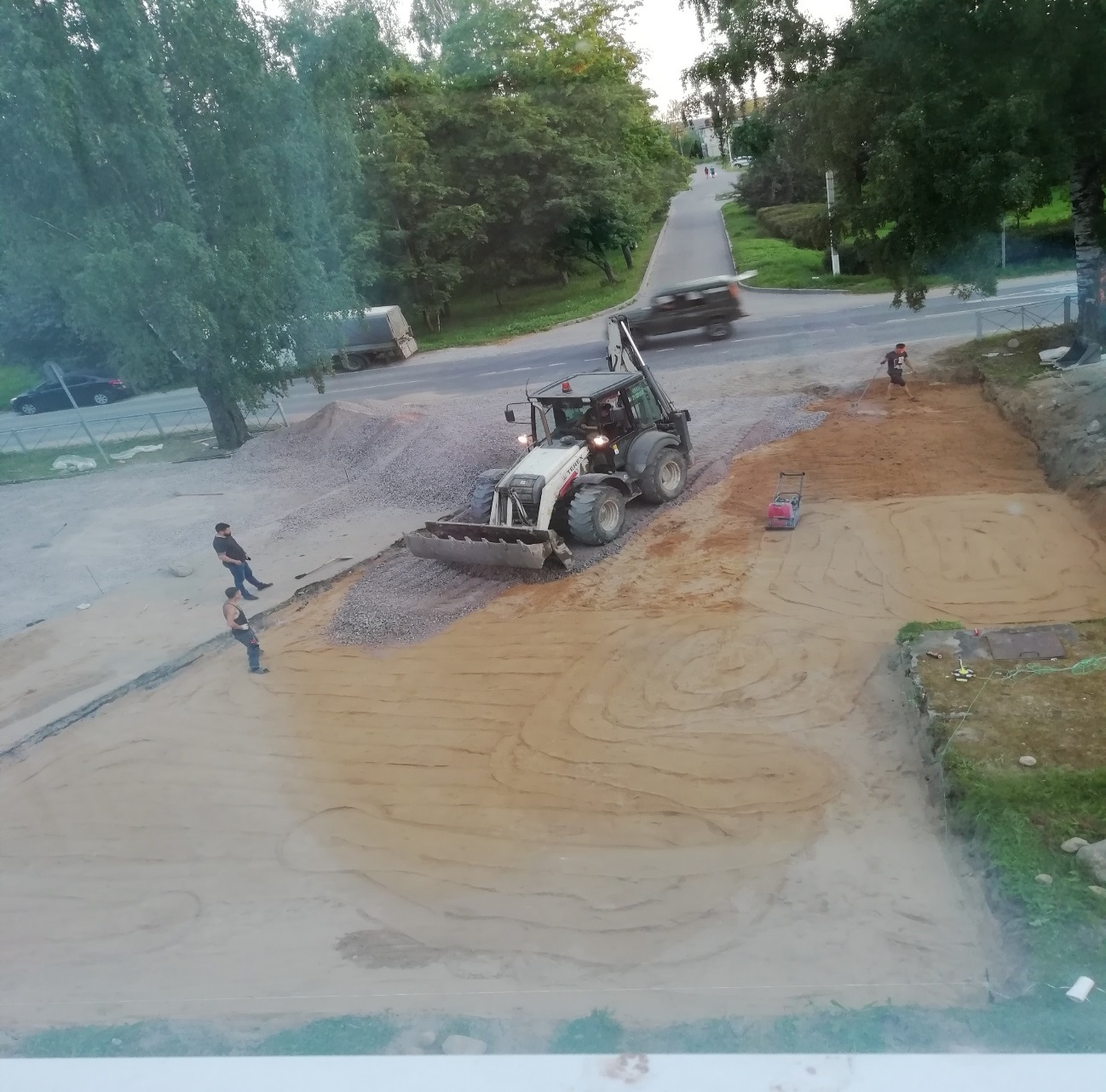 После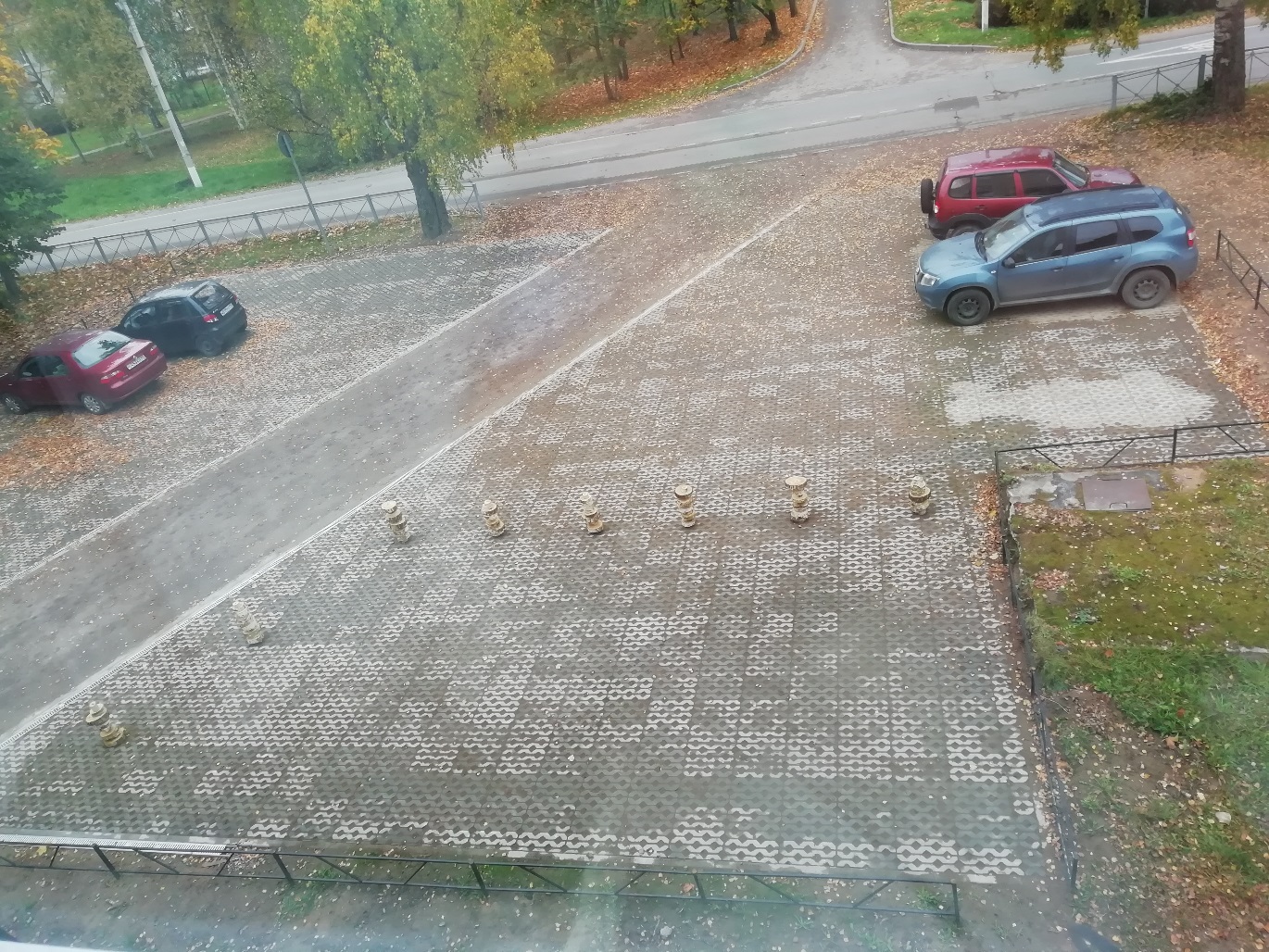 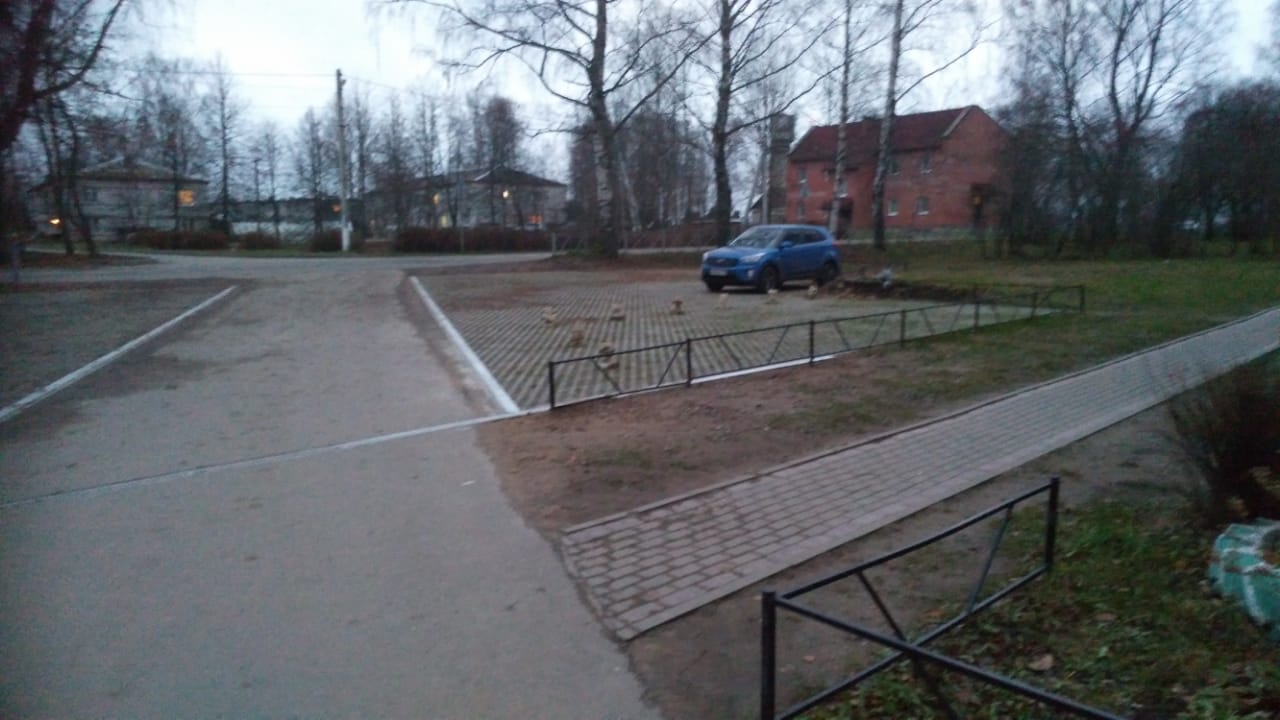 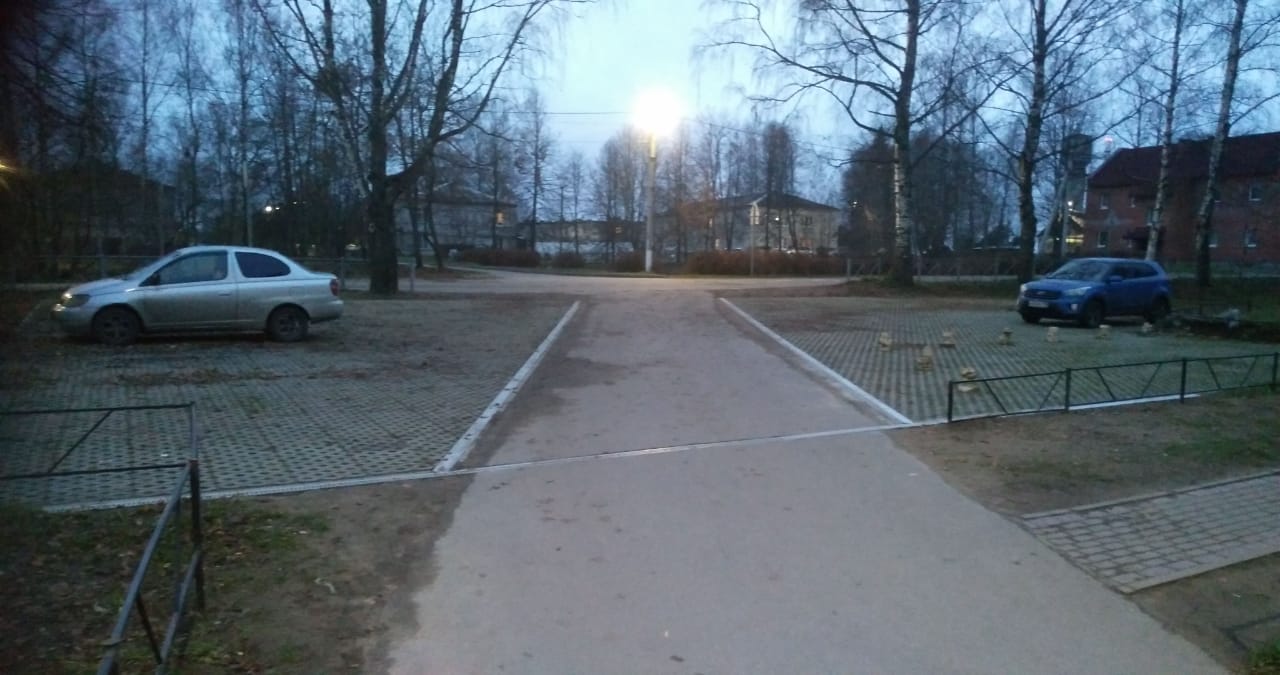 